Higher Computing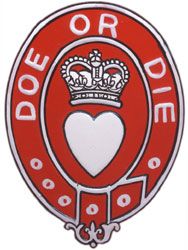 Unit 1: Software Design and DevelopmentHomework SheetsSheet 1: Languages and EnvironmentsWhy do High Level languages have to be translated?2What are the main characteristics of High Level programming languages?2What are the main differences between natural languages and high level programming languages?2For each of these pseudocode segments, explain why they are examples of Sequence, Selection, Iteration or a combination of these command structures .4.SET total TO 0RECEIVE userValue FROM KEYBOARDSET total TO total + userValue							   15.RECEIVE userValue FROM KEYBOARDIF userValue > 100 THEN              SEND “Number too high” TO DISPLAYEND IF							  			16.RECEIVE userValue FROM KEYBOARDWHILE userValue < 0 OR userValue > 100 DO      SEND “Number must be between 1 and 100” TO DISPLAYEND WHILE									17.FOR counter FROM 1 TO 10 DO    RECEIVE userValue[counter]  FROM KEYBOARDEND FOR									1Total 10 marksSheet 2: Languages and Environments Name three  procedural programming languages and say why they were originally developed3What kind of programming tasks are declarative programming languages associated with?1What is the difference between a procedural programming language and a declarative one?2What is an Expert System?2Why were object-oriented languages developed? 3  List three characteristics of Object-oriented programming languages and explain what they mean3What is the benefit of inheritance in object-oriented programming?2What are the advantages and disadvantages of using a scripting language do develop an application compared to using a procedural language.3Total 19 marksSheet 3: Languages and EnvironmentsWhat helpful features would you expect to be available when writing code in a programming language environment ?3What is a class library and why is it useful?2Choose A, B or C to answer the next questions:One of the main differences between a compiler and interpreter is: An interpreter is faster than a compilerA compiler is better for beginnersA compiler creates an independent machine code program An interpreter is much harder to use 1One disadvantage of using an interpreter is: Looping structures have to be interpreted each time they are executed 	answerIt stops execution when an error is encounteredIt helps the user to debug programsAn interpreter is ideal for beginners1High level languages have to be translated because: Computers can only understand machine code 	answerSource code is faster to run than object codePrograms run faster when converted to binaryAll of the above
1Which one of these is NOT trueWhen distributing a completed piece of software the advantage of using a compiler is:The compiled program does not need an interpreter to runThe compiled program runs faster than it would if running in an interpreterA compiled program cannot be edited without access to the source codeA compiled program takes up less memory than an interpreted one  answer     	  total 8 marksSheet 4: Low level operations: Storing Data1.	Give two reasons why computers use the binary number system.2.	Convert each of the following decimal numbers to their binary equivalent.2345100255										43.	Convert each of the following binary numbers into their decimal equivalent.101010000010101111111111										4Give two reasons why using a sign bit to represent numbers is impractical.25.	Convert the following decimal numbers to 2’s complement form using an 8 bit string of digits.–3– 35										26.	Floating point numbers are stored using a mantissa and an exponent.What effect will increasing the number of bits used for the mantissa have?		1What effect will increasing the number of bits used for the exponent have?		1The 7 bit ASCII code can represent how many different characters?			18.	Explain what method is used to encode Unicode.					19.	Explain what is meant by the resolution of a graphic.					110.	Explain what is meant by the term bit-depth.						111.	Give one advantage and one disadvantage of using bit-mapped graphics.		112.	Describe two advantages of using vector graphic representation.			2Total 20 marksSheet 5: Data types and structuresWhat simple data type you  would use to store the following values? Choose from INTEGER, REAL, CHARACTER, BOOLEAN 304,  B) 45.78,  c) @,  d)  -4,   e)5989.4,  f)-56.3.  g)!,  h)true,,9What data type would you use to store the following information?a)A UK telephone number,  b)The price of a pair of trainers,  c) Whether a character in a game has found a weapon or not,  d)The colour of a sprite, e)The counter in a loop, f)A URL,  g)A key-press7What structured data type would you use to store the following information?a) A list of names, a set of test scores out of 50, b)The characters in a sentence,  c)The average temperatures during last month,  d)The last five Google searches you made, e)Whether or not a class of pupils have passed an exam.  F) The weapons and danger values for a the characters in a game. 6What would be the output from the following pseudocode?a)
SET myNames  TO ["Fred","Jim","Betty", "Justin","Greg"]  SEND myNames[4] TO DISPLAY								1b)
SET myNames  TO ["Fred","Jim","Betty", "Justin","Greg"]  SEND myNames[1] TO DISPLAY								1c)
SET myVals TO [5, 12, 21, 35] SEND myVals[1] + myVals[3] TO DISPLAY						1d)SET mySentence TO "Hello World"SEND mySentence[6] TO DISPLAY							1Total 26 marksSheet 6: Development Methodologies 1List three ways to make code readable3Why is it important for code to be readable2At the end of the analysis stage of software development a Software Specification is produced. Why is it important for the Software Specification to be a legally binding document?2What is Top Down Design and Stepwise Refinement?2What are the advantages of modular design when writing software?3What does it mean when we say that the software development process in an Iterative process?2What is the difference between alpha testing and beta testing?2Total 16 marksSheet 7: Development Methodologies 2What would you expect to find in the technical guide for a piece of software?2What are the characteristics of a good user interface?2What does accessibility mean when describing a characteristic of a piece of software?2A client asks for a new feature to be added to the software they have commissioned. What kind of maintenance is this? Who pays for it, the client or the developer?2What kind of software project would RAD (Rapid Application Development) be appropriate for?2What are the benefits of using Agile Software Development2Total 12 marksSheet 8: Design NotationsWhat is the difference between pseudocode and a structure diagram?2You have been asked to design a website selling sports clothing and footwear. Create a wireframe for the home page showing the navigation structure you would use, and the main sections of the page.6A client would like you to write a piece of software to create multiple choice quizzes for pupils. Draw a sketch of the user interface you would create for this software.6Total 14 marksSheet 9 Standard AlgorithmsWhy is input validation important when inputting data to a program?2Over the summer, a garden centre has been running a “tallest sunflower” competition. Entrants have completed an online entry form to provide their name and the height of their sunflower.  These have been collated into two lists.  Samples from these lists are shown below.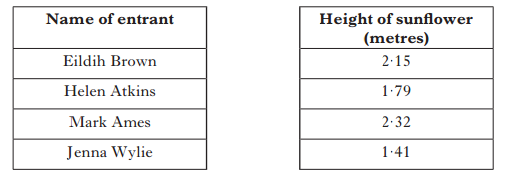 State the data structure and data type used to store the two lists.2Using  pseudocode, design an algorithm to find and display the  name of the person growing the tallest sunflower.4RightIT, a software company, is currently developing a cash machine program for a bank.  The cash machine will offer five options to customers. The options selected during a day are stored as a list.  The bank would like the software to calculate the number of times the mobile top-up option appears on this list.  Use pseudocode to design an algorithm to carry out this calculation.4Total 12 marksSheet 10 Computational ConstructsWhat is the difference between a fixed loop and a conditional loop?2Explain what is meant by the scope of a variable.2What is the difference between a function and a procedure?2What is a user-defined function?2This code segment uses the integer array:    numbersPROCEDURE printArray(numbers)  FOR  counter FROM 0 TO 9 DO      SEND numbers[counter] TO DISPLAY  END FOREND PROCEDUREUse the code to explain the difference between actual and formal parameters.2What is the difference between passing a parameter by value and passing one by reference?2Total 12 marksSheet  11 Testing and Documenting Solutions1. Which set of test data would be the best one to use to test an input routine asking for numbers between 1 and 100?0, 1,10,50, 99,100, 101, X  1 5 20 40, 50, 60, 90 1005,9,2,,60,80 100, 101, a0, 1,5, 46, 67, 84, 90, 9312. Which lines of code in this example should be indented to make it more readable?Line 1  INTEGER FUNCTION getvalidItem()Line 2  RECEIVE userInput FROM (INTEGER) KEYBOARDLine 3  WHILE userInput < 1  OR userInput > 100 DOLine 4  SEND [“Input must be between 1 and 100 ”)]  TO DISPLAYLine 5  RECEIVE userInput FROM (INTEGER) KEYBOARDLine 6  END WHILELine 7  RETURN userInputLine 8  END FUNCTION									2What is the difference between a syntax and a semantic error in a program?		2Which of these are not syntax errors?Missing semi colonDivision by zero answerIF without END IFOverflow error answer Average = 0 answerWHILE without DO								3Create a trace table for this algorithmSET numbers TO [3, 15, 4, 7, 8]								4
PROCEDURE findMaximum(numbers)
SET maximumValue TO numbers[0]
FOR counter FROM 1 TO 5 DO
      IF maximumValue < numbers[counter] THEN
           SET maximumValue TO numbers[counter]
      END IF
END FOR
SEND [“The largest value was “& (STRING) maximumValue] TO DISPLAY
END PROCEDURE								Total 12 marksSheet  12 Computer ArchitectureDescribe the role of the control, address and data buses when an instruction is read from memory.4List three functions of an interface3How does cache memory improve the performance of a processor?2Why is it useful to able to emulate one computer system in another one? Give an example of when this facility might be useful.2What are the differences between an application designed for a desktop machine and one designed for a mobile device?3Total 14 marks